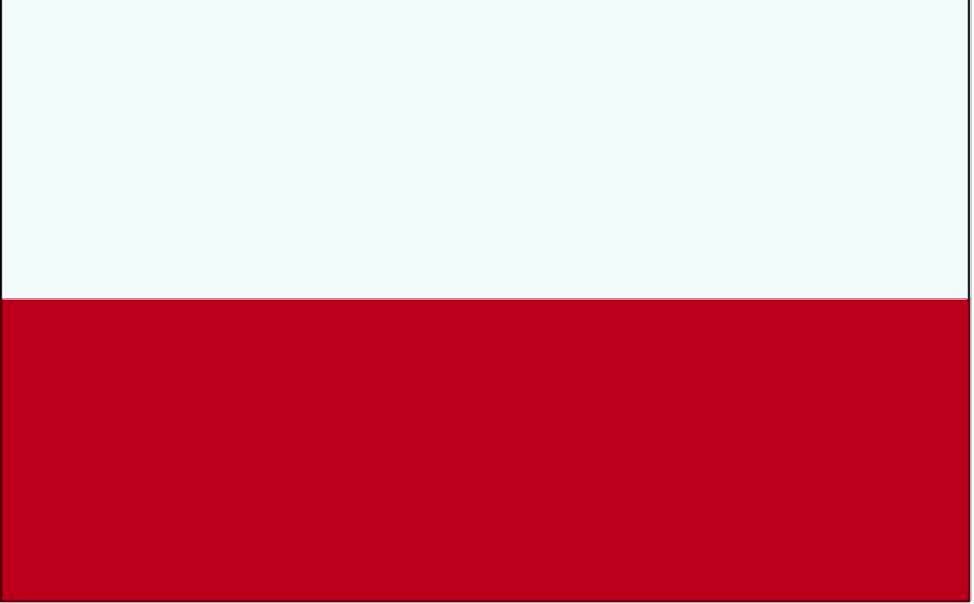 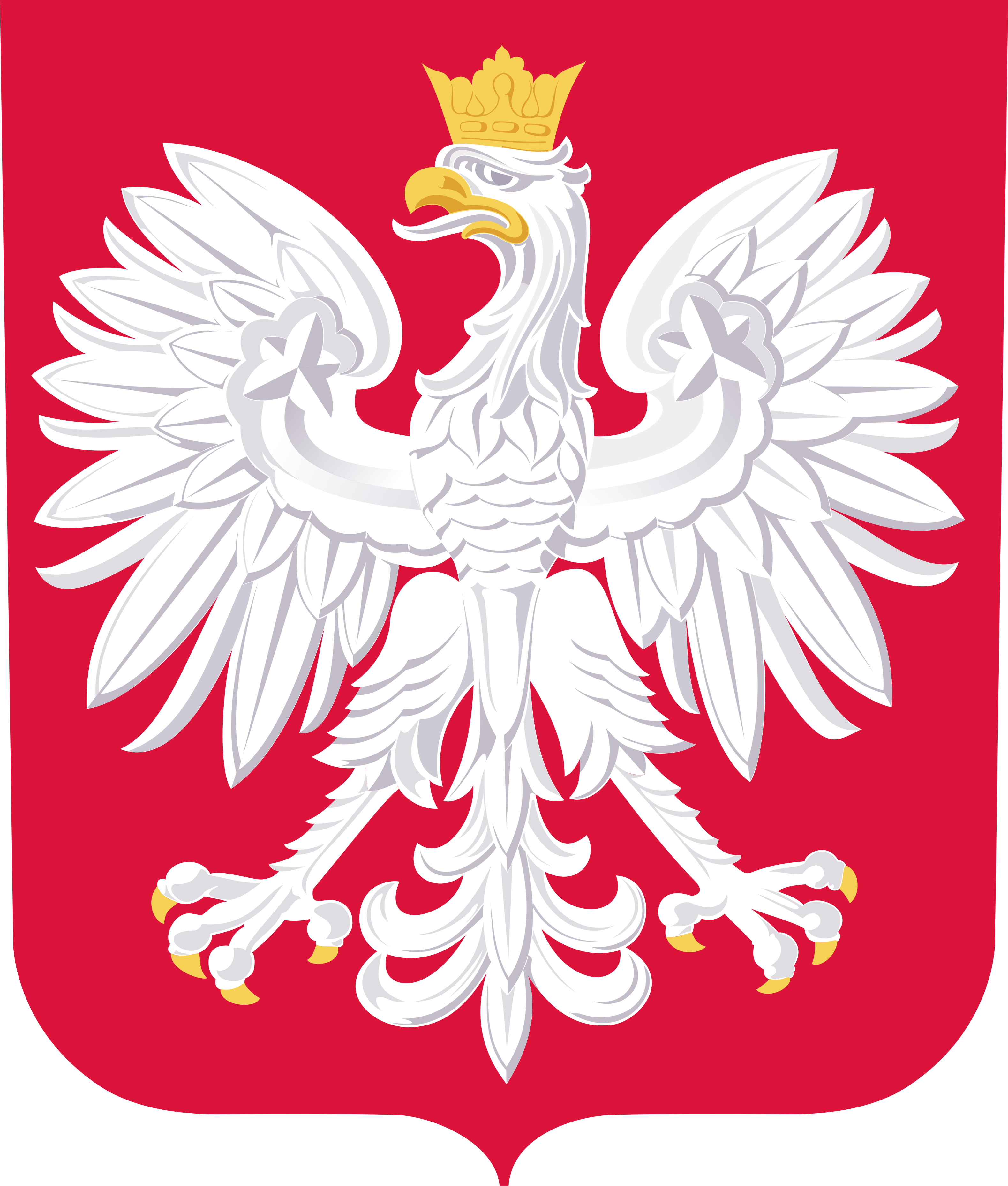 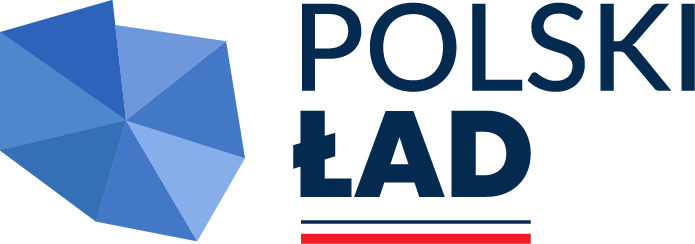 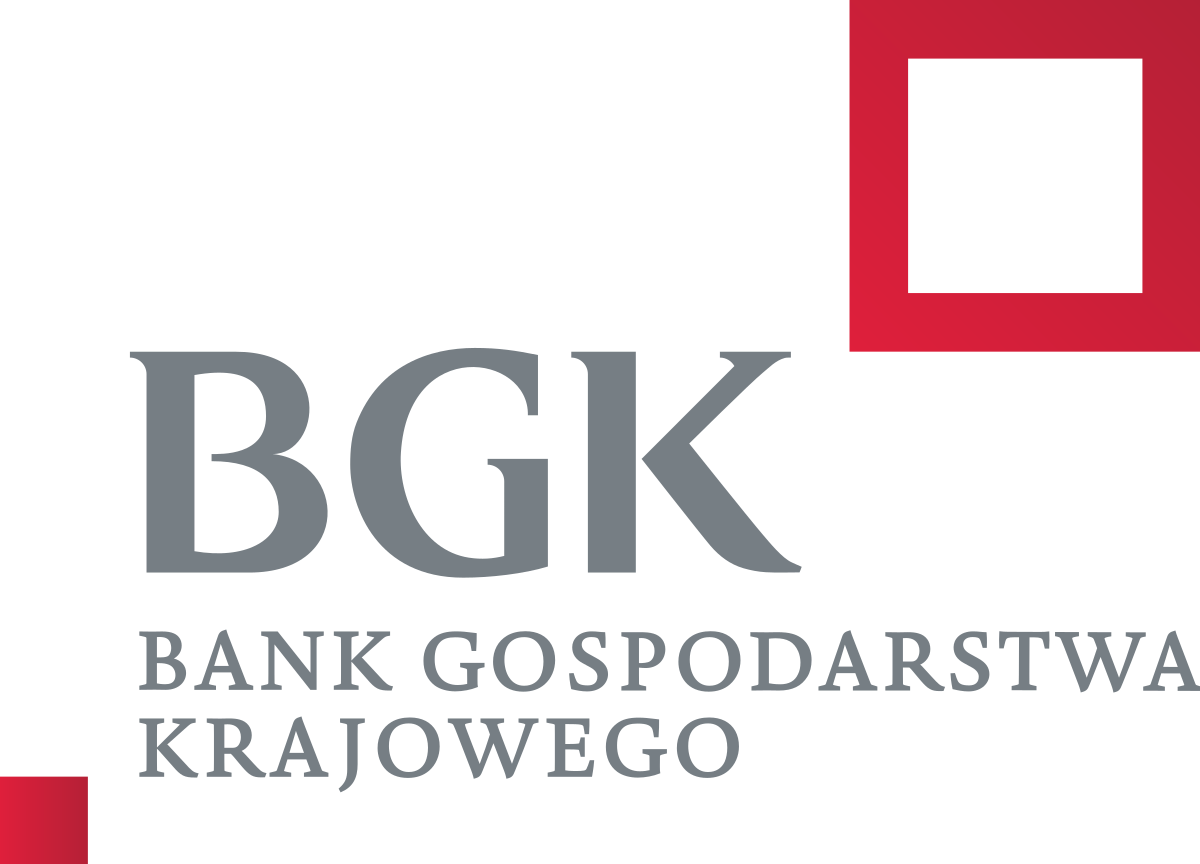 RZĄdowy FUNDUSZ POLSKI ŁAD PROGRAM INWESTYCJI STRATEGICZNYCH„Budowa oraz rozbudowa infrastruktury wodno-kanalizacyjnej wraz z modernizacją oczyszczalni ścieków w Gminie Stare Babice”UMOWA NR ………./ 2022zawarta w dniu ………………….. r. w Starych Babicach pomiędzy: Gminą Stare Babice mającą swą siedzibę w Starych Babicach, ul. Rynek 32, posiadającą NIP 118-202-55-48, zwaną dalej „Zamawiającym” reprezentowaną przez: Sławomira Sumkę – Wójta Gminya ………………………….  z siedzibą w ……………………………………….. zarejestrowanym w ……………………………… pod numerem ……………………… posiadającym NIP ……………., REGON ………………., zwanym dalej „Wykonawcą” reprezentowanym przez: ……………………………………zwanymi dalej „Stroną” lub „Stronami”Umowa będzie realizowana w ramach: Rządowego Funduszu Polski Ład: Programu Inwestycji Strategicznych w oparciu o Uchwałę Rady Ministrów nr 84/2021 z dnia 1 lipca 2021 r. (ze zmianami Uchwałą 176/2021 z 28.12.2021 r. oraz Uchwałą 87/2021 r. z 26.04.2022 r.) i objęte wstępną Promesą Banku Gospodarstwa Krajowego w Warszawie (dalej „wstępna promesa”) dotyczącą dofinansowania inwestycji nr Edycja2/2021/1524/PolskiŁad.Nazwa zadania: „Budowa oraz rozbudowa infrastruktury wodno-kanalizacyjnej wraz z modernizacją oczyszczalni ścieków w Gminie Stare Babice”. Zadanie jest podzielone na 3 części zamówienia i obejmuje zakres określony w promesie wstępnej, zwane dalej „Inwestycją”.Przedmiot umowy stanowi część nr 3 zamówienia pn.: „Modernizacja oczyszczalni ścieków w Starych Babicach w zakresie układów automatyki i zasilania energetycznego”W rezultacie dokonania przez Zamawiającego wyboru oferty Wykonawcy w trybie podstawowym na podstawie art. 275 pkt 2 ustawy z dnia 11 września 2019 r. Prawo zamówień publicznych (Dz. U.  z 2022 poz. 1710 z późn. zm.), dalej ‘’ustawa pzp’’ została zawarta umowa o następującej treści:§ 1Przedmiotem umowy jest wykonanie zadania pn. Budowa oraz rozbudowa infrastruktury wodno-kanalizacyjnej wraz z modernizacją oczyszczalni ścieków w Gminie Stare Babice” – część nr 3, obejmującego swym zakresem układy automatyki i zasilania energetycznego, tj. m.in. wymianę sond pomiarowych, sterowników oraz układu zasilania awaryjnego.Przedmiot umowy obejmuje:dostawę, montaż i zaprogramowanie sterowników i paneli operatorskich;dostawę, montaż i instalację zestawów pomiarowych tlenu na reaktorze biologicznym;dostawę, montaż i instalację nowego agregatu prądotwórczego oraz demontaż starej jednostki.Wymiana czterech sterowników w czterech szafach sterowniczych o konfiguracji jak poniżej:szafa GS12:zasilacz - TSXPSY2600,jednostka centralna - TSXP57103,moduł komunikacyjny - TSXSCY21601,moduł wejść analogowych - TSXAEY800,moduł wyjść analogowych - TSXASY410,moduł wejść cyfrowych - TSXDEY64D2K,moduł wyjść cyfrowych - TSXDSY16T2;szafa GS17:zasilacz - TSXPSY2600, jednostka centralna - TSXP57103,moduł wejść analogowych - TSXAEY1600,moduł wyjść analogowych - TSXASY410, moduł wyjść cyfrowych - TSXDSY16T2,moduł wejść cyfrowych – TSXDEY32D2K,moduł wejść cyfrowych - TSXDEY32D2K;szafa GS20:zasilacz - TSXPSY2600,jednostka centralna - TSXP57103,moduł wejść analogowych - TSXAEY1600,moduł wyjść analogowych - TSXASY410, moduł wejść cyfrowych - TSXDEY64D2K,moduł wyjść cyfrowych - TSXDSY16T2,moduł wyjść cyfrowych - TSXDSY08T2;szafa GS20.1:zasilacz - TSXPSY5500,jednostka centralna - TSXP57203,moduł wejść analogowych - TSXAEY1600,moduł wejść analogowych - TSXAEY1600,moduł wyjść analogowych – TSXASY800, moduł wejść cyfrowych - TSXDEY64D2K,moduł wyjść cyfrowych - TSXDEY64D2K,moduł wyjść cyfrowych - TSXDSY64T2K;sterowniki są podłączone do systemu SCADA pracującym na oprogramowaniu iFIX 5.8. Komunikacja pomiędzy sterownikami a systemem SCADA odbywa się za pomocą protokołu Modus RTU, z tym, że przy komputerze łącze szeregowe jest zamieniane na Ethernet, a przy sterownikach następuje konwersja odwrotna. Przy wymianie sterowników zakłada się doprowadzenie do sterowników podlegających wymianie światłowodu i przejście na komunikację po światłowodzie. Do każdego ze sterowników dołączony jest panel operatorski. Aktualnie panele operatorskie są uszkodzone i nie działają. Zakłada się instalację nowych paneli kompatybilnych z istniejącymi panelami marki Astrada. Połączenie pomiędzy panelem operatorskim a sterownikiem powinno odbywać sią za pomocą sieci Ethernet po protokole SRTP. W tym celu w każdej szafie sterowniczej należy zainstalować switch;zaproponowane sterowniki muszą być w pełni kompatybilne z istniejącymi sterownikami. Są to sterowniki firmy Emmerson serii VersaMax oraz RX3i. Zakłada się przejście na komunikację pomiędzy komputerem a sterownikami po protokole SRTP. W tym celu konieczna jest zmiana sposobu adresacji zmiennych w oprogramowaniu iFIX;specyfikacja sterownika:hardware:pełna kompatybilność kontrolerów i programów sterujących bez względu na wersję firmware i wersję oprogramowania narzędziowego,jednostki centralne wyposażone w wysokowydajne i energooszczędne procesory o częstotliwości taktowania co najmniej 1.1GHz,wbudowany mechanizm podtrzymania pamięci programu i pamięci rejestrowej w urządzeniu,do 64 MB wbudowanej pamięci RAM,do 64 MB wbudowanej pamięci Flash,jednostka centralna posiadająca certyfikat Achilles Level 2,wbudowane w jednostkę centralną port USB,wbudowany w moduł komunikacyjny Ethernet,moduły analogowe pozwalające na zdalne parametryzowanie i diagnostykę podłączonych do nich urządzeń,uniwersalne moduły analogowe pozwalające na niezależną konfigurację trybu pracy kanału: prądowym (0-20mA, 4-20mA), napięciowym (0-10VDC),programowanie i konfiguracja:jedno oprogramowanie narzędziowe pozwalające na konfigurację i programowanie systemu sterowania, układów wejść-wyjść, paneli operatorskich i tworzenia wizualizacji na komputer przemysłowy,możliwość testowania i wgrywania programu sterującego do kontrolera na ruchu,możliwość powrotu do poprzedniej wersji programu sterującego,programowanie kontrolera przez sieć TCP/IP Ethernet/Internet,możliwość wgrania programu sterującego i konfiguracji do kontrolera bez użycia komputera PC z oprogramowaniem narzędziowym,możliwość stosowania w kontrolerze bloków funkcyjnych procesowych, analogicznych do systemów klasy DCS,możliwość nadania adresu IP w kontrolerze na podstawie znajomości adresu MAC, bez konieczności połączenia szeregowego,obsługa procedur i funkcji z parametrem w kontrolerze,obsługa przerwań czasowych do wywoływania procedur w kontrolerze, uruchamianie w kontrolerze programów sterujących przygotowanych w języku C,możliwość tworzenia zmiennych symbolicznych nie przypisanych do konkretnych adresów pamięci,dowolna alokacja pamięci w kontrolerze - możliwość swobodnego zmieniania proporcji podziału wielkości pamięci na program oraz na dane,obsługa adresowania pośredniego oraz operacji na zmiennych tablicowych w kontrolerze,konfigurowana częstotliwość odświeżania sygnałów pochodzących z modułów wejść-wyjść,komunikacja i wymiana danych:wbudowana w jednostkę centralną obsługa komunikacji w sieci:-- modbus TCP Client/Server,-- SRTP,-- ethernet Global Data,-- profinet IO,-- OPC UA,moduł do komunikacji szeregowej w trybie RS232 i RS485 z obsługą protokołów:-- modbus RTU Master/Slave,-- SNP/SNPX,-- DNP3.0,-- własnym protokole zdefiniowanym przez użytkownika,Moduły komunikacyjne do pracy w sieciach komunikacyjnych:-- profibus DP Master/Slave-- profinet Controller/Scanner-- genius-- CANopen-- 104 Server-- IEC61580 serwis i rozbudowa:możliwość weryfikacji zawartości pamięci RAM i wczytywanie programu/konfiguracji z pamięci FLASH w razie stwierdzenia niekompletności informacji w pamięci RAM,wymiana modułów sterownika na ruchu: modułów wejść-wyjść, modułów komunikacyjnych, zasilaczy systemowych,testowanie zmian na ruchu - możliwością debuggowania programu, umożliwiająca natychmiastowy powrót do wcześniejszej wersji programu w sterowniku,serwis kontrolera bez użycia narzędzi,możliwość wgrania i pobrania programu sterującego z kontrolera bez użycia komputera PC z oprogramowaniem narzędziowym,możliwość zapisania do kontrolera komentarzy w programie oraz dokumentacji do procesu (np. plików *.doc, *.xls itp. zawierających opis instalacji)odłączalne od modułów terminale sygnałowerozbudowana diagnostyka modułów komunikacyjnychrozbudowana diagnostyka modułów sygnałowych (diagnostyka modułu, kanałów pomiarowych)gwarancja: ……. miesięcy (ze względu na to, iż ten element stanowi kryterium oceny, zostanie uzupełniony na podstawie wielkości wskazanych w ofercie przez Wykonawcę),specyfikacja panelu operatorskiego:konstrukcja i zasoby:system operacyjny czasu rzeczywistego,uruchamianie aplikacji wizualizacyjnej w czasie poniżej 10 sekund od podania napięcia zasilania,wbudowana w panel pamięć wewnętrzna z bateryjnym podtrzymaniem do przechowywania danych procesowych, bateryjne podtrzymanie pamięci w panelu przez okres co najmniej 2 lat,ekran operatorski typu TFT z podświetleniem LED,optyczna wizualizacja podłączonego zasilania dostępna na froncie urządzenia,front panelu z normą szczelności co najmniej IP65,możliwość pracy w temperaturze od -10oC do +55oC, komunikacja:wbudowana obsługa protokołów komunikacyjnych pozwalająca na wymianę danych z posiadami urządzeniami obiektowymi, w tym protokół SRTP,wbudowany co najmniej 1 port Ethernet 10/100 mbps,wbudowane co najmniej 3 porty szeregowe pracujące w standardzie RS232/422/485,wbudowana obsługa portów USB pracujących w trybie Klient oraz Host,wbudowany obsługa wymiennych nośników danych w postaci Pendrive lub kart pamięci MicroSD,wbudowana obsługa komunikacji w oparciu o standard OPC-UA, wbudowana obsługa komunikacji w oparciu o standard MQTT do obsługi w systemach IIoT,wbudowana obsługa komunikacji w oparciu o standard FTP do lokalnego dostępu do danych zgromadzonych w panelu, możliwość obsługi urządzeń peryferyjnych jak drukarki, czytniki kodów kreskowych, czytniki RFID,zdalny dostęp,możliwość zdalnego dostępu do ekranów operatorskich zapisanych w panelu poprzez sieć Internet,możliwość zdalnego dostępu do panelu w celach serwisowych,dostępne funkcje,obsługa systemu logowania operatorów z możliwością nadawania ról i uprawnień, możliwość lokalnego składowania danych procesowych w postaci plików *.csv, *,txt,obsługa receptur z możliwością zdalnej aktualizacji plików z recepturami,wbudowany mechanizm harmononogramowania zadań wykonywanych na panelu,obsługa aplikacji wielojęzykowych z możliwością dynamicznego przełączenia języka wyświetlanych komunikatów podczas pracy panelu,obsługa mechanizmu automatycznego alarmowania z funkcją składowania danych o alarmach historycznych w postaci plików *.csv z możliwością zdalnego dostępu do nich poprzez sieć Ethernet,wbudowany mechanizm rejestracji w postaci plików *csv operacji wykonywanych przez operatora i zdarzeń pojawiających się na instalacji wraz z informacją o operatorze wprowadzającym zmiany, dacie, godzinie i komentarzu,możliwość prezentacji danych historycznych składowanych w panelu w postaci trendów i wykresów,programowanie:możliwość programowania panelu w oparciu o sieć Ethernet lub szeregową,programowanie i konfiguracja panelu w oparciu o bezpłatne środowisko narzędziowe z bezpłatnym dostępem do nowych wersji oraz aktualizacji, możliwość importu listy zmiennych wraz z typem zmiennej do projektu aplikacji wizualizacyjnej,możliwość automatycznego skalowania utworzonych ekranów operatorskich do rozmiaru ekranu operatorskiego, obsługa edytora skryptów/makr z funkcją poprawy czytelności składni oraz z mechanizmem dynamicznej pomocy dla wykorzystywanych funkcji,wbudowana biblioteka gotowych elementów graficznych,możliwość tworzenie własnych bibliotek graficznych w oparciu o posiadane schematy w postaci plików bmp jpg png oraz svg,wbudowana obsługa symulatora panelu operatorskiego na komputerze PC, wbudowany tester aplikacji z mechanizmem inteligentnego wyszukiwania błędów w projekcie,możliwość wgrania aplikacji wizualizacyjnej na panel przechowywanej w postaci pliku zapisanego na wymiennym nośniku danych,  dostępny w oprogramowaniu narzędziowym rozbudowany system pomocy wspierający programistę podczas tworzenia aplikacji wizualizacyjnej,Zestawy pomiarowe tlenu – montaż i instalacja w komorze nitryfikacji.pomiar tlenu – sonda FDO 700 IQ lub równoważna 3 sztuki, o parametrach technicznych wskazanych poniżej:sonda pomiarowa nie wymagająca kalibracji,skalibrowana fabrycznie, wymienna główka pomiarowa z wbudowanym chipem zawierającym dane kalibracyjne,ścięta (nachylona pod kątem) główka pomiarowa dla zwiększenia dokładności pomiaru,minimalna żywotność główki pomiarowej w ściekach komunalnych: 24 miesiące,metoda pomiarowa: optyczna, bazująca na fotoluminescencji w świetle zielonym,brak specyficznych wymagań odnośnie pozycji pracy sondy,zakres pomiarowy tlenu rozpuszczonego: od 0,00 do 20,00 mg O2/l,zintegrowany czujnik temperatury,temperatura pracy: od 0°C do +50°C,odkręcany kabel z wodoszczelnym złączem uniwersalnym (IP 68, do 10 bar),materiał obudowy sondy: stal nierdzewna 1.4571;przetwornik pomiarowy – DIQ/S 284 lub równoważny 1 sztuka, o parametrach technicznych wskazanych poniżej: zintegrowany kolorowy wyświetlacz LCD,interfejs USB umożliwiający aktualizację oprogramowania przetwornika,przetwornik 4-kanałowy do wszystkich 3 sond tlenowychmożliwość podłączenia sond mierzących różne parametry- pH, redox, tlen, mętność, przewodnośćprzetwornik przystosowany do wymiennej konfiguracji sond cyfrowych,podłączenie sond pomiarowych do przetwornika 2-żyłowym kablem zasilająco-sygnałowym (z ekranem)wyjścia analogowe 2x(0)4-20 mA oraz dodatkowe dwa gniazda przekaźnikówtemperatura otoczenia: - 20°C do + 55°C,stopień ochrony: IP67,zasilanie: 230 V;armatura mocująca wszystkich urządzeń pomiarowych i przetwornika musi być wykonana ze stali nierdzewnej i dostosowana do miejsca instalacji;konfiguracja przetwornika po stronie Wykonawcy;gwarancja na wszystkie urządzenia pomiarowe: ……. miesiące, gwarancja na przetworniki pomiarowe: ….. miesiące (ze względu na to, iż ten element stanowi kryterium oceny, zostanie uzupełniony na podstawie wielkości wskazanych w ofercie przez Wykonawcę);Agregat.ze względu na znaczne zużycie agregatu i brak układu samoczynnego załączania rezerwy zakłada się w ramach wykonania przedmiotu umowy wymianę agregatu na nowy, agregat należy dostarczyć wraz z układem SZR, który należy zainstalować w nowym polu sekcji zasilającej; obecnie w polu zasilającym znajduje się ręczny przełącznik agregat/sieć, wraz z automatyzacją załączania agregatu należy przewidzieć takie wykonanie oprogramowania w sterownikach PLC (na obiekcie), aby przy zaniku napięcia podstawowego urządzenia technologiczne nie załączały się jednocześnie, ale w sekwencji ze zwłoką czasową, tak aby nie było dużego „uderzenia” prądowego podczas zasilania urządzeń z agregatu. Sekwencja załączania urządzeń powinna zostać uzgodniona z Zamawiającym. obowiązki Wykonawcy:wykonanie projektu branżowego elektrycznego, dostosowanie i podłączenie SZR do głównego wyłącznika prądu, dostosowanie układu wentylacji i odprowadzenia spalin na potrzeby agregatu, dostosowanie bądź wymiana kabla zasilającego na odcinku Agregat - Pole zasilające w pomieszczeniu rozdzielni głównej,  wykonanie pomiarów elektrycznych,opracowanie instrukcji ruchu i eksploatacji agregatu prądotwórczego z siecią RE Pruszków i uzgodnienie w PGE Dystrybucja S.A. Oddział Warszawa,wykonanie dokumentacji powykonawczej technicznej zgodnie z warunkami przyłączenia agregatu prądotwórczego,przeprowadzenie szkolenia z obsługi agregatu,wykonanie rozruchu urządzeń i instalacji,zgłoszenie wykonanej instalacji do Polskiej Grupy Energetycznej,parametry istniejącego agregatu:TYP: GI 275moc znamionowa LTP: 220 kWwspółczynnik mocy: 0,8częstotliwość wyjściowa: 50Hznapięcie wyjściowe: 400Vprąd znamionowy 399Aklasa wykonania G3agregat jest zamontowany w pomieszczeniu zamkniętym.wymagania w stosunku do nowego agregatu:moc ciągła min. 350 kVA,moc maksymalna min. 385 kVA,napięcie 400/231 +- 0,5%,prędkość obrotowa 1500 obr. / min,regulator elektroniczny,wyposażony w pełną automatykę pozwalającą na szybki start w przypadku awarii zasilania podstawowej sieci energetycznej,przystosowany do współpracy z przemiennikami częstotliwości,wymagany czas osiągnięcia przez agregat parametrów znamionowych - do 30 sekund od momentu startu,wyposażony w panel sterujący wraz z odczytem parametrów sieci,  posiadający układ podgrzewania i chłodzenia - start na ciepłym silniku,posiadający układ ładowania akumulatorów rozruchowych gwarantujący utrzymanie stabilności pracy zarówno w zakresie stabilności statycznej jak i dynamicznej,poziom hałasu nie przekraczający 100 dB  z odległości 7 m,silnik wysokoprężny chłodzony cieczą, prądnica np. jednołożyskowa - klasa temperatury F, klasa izolacji H,zbiornik paliwa zabudowany w ramie agregatu musi gwarantować pracę pod pełnym obciążeniem przy jednokrotnym tankowaniu przez 8 h,panel kontrolny sterujący z automatycznym startem,w ramach wykonania przedmiotu umowy Wykonawca wyposaży zespół prądotwórczy w:kompletną instalację paliwową, smarowania, chłodzenia, wylotu spalin, czerpnię i wyrzutnię powietrza, wyłącznik główny prądu współpracujący z SZR, płyny eksploatacyjne: olej silnikowy, paliwo, ciecz chłodzącą,pole zasilające z układem SZR:pole zasilające NN w wykonaniu jednosekcyjnym wewnętrzne, przyścienne,pole zasilające wykonane jako stalowe, malowane proszkowo w kolorze zbliżonym do pozostałej części sekcji zasilającej z zawiasami z lewej strony, kąt otwarcia drzwi min. 90 st., drzwi pola wyposażone w zamki elektryczne typowe dla rozdzielni NN,stopień ochrony - IP 31,wszystkie zastosowane do wykonania pola zasilającego NN urządzenia, przyrządy i osprzęt winny posiadać odpowiednie certyfikaty, świadectwa, badania techniczne i kontroli jakości,pole zasilające wyposażyć w urządzenie ochrony przepięciowej - stopień B+C, wykonanie dla przemysłu o odpowiednim prądzie udarowym, wyłączniki mocy dla pola zasilającego i pola agregatu w wykonaniu wtykowym z napędem silnikowym, wyposażone w wyzwalacze pozwalające na dokonanie miejscowych nastaw wszystkich parametrów dostępnych dla zastosowanego wyłącznika z możliwością miejscowego odczytu nastawionych parametrów,dla pola zasilającego należy zastosować analizator sieci wyniesiony na wysokość wzroku (panel drzwiowy),w polu zasilającym zainstalować dwa rozłączniki izolacyjne bezpiecznikowe kasetowe IN 250A, UN 690V - jako rezerwa,linia zasilająca (zasilanie podstawowe) współpracująca z agregatem prądotwórczym (zasilanie awaryjne) poprzez SZR,obciążalność prądowa aparatury w polu sprzęgła i polu agregatu ma zapewnić pełną obciążalność przesyłu mocy,pole zasilające wyposażone w GWP „wyłącznik pożarowy” - awaryjny pozwalający na całkowite wyłączenie zasilania oraz uniemożliwienie załączenia agregatu prądotwórczego, przycisk GWP wyniesiony na zewnątrz pomieszczenia na elewację budynku, stan urządzeń rozdzielni po wyłączeniu awaryjnym pożarowym mają być przeniesione do systemu wizualizacji,sterowniki z Modbus;do obowiązków Wykonawcy należy również:demontaż starego agregatu,dostosowanie istniejącego postumentu do nowego agregatu, jeśli jest to konieczne,zapewnienie gwarancji na dostarczone urządzenie …… miesięcy (ze względu na to, iż ten element stanowi kryterium oceny, zostanie uzupełniony na podstawie wielkości wskazanych w ofercie przez Wykonawcę).W ramach przedmiotu umowy Wykonawca wykona nw. czynności: uzyska wymagane prawem opinie, uzgodnienia, pozwolenia i sprawdzenia – w przypadku, gdy będą wymagane; wykona i dostarczy przed dniem odbioru końcowego dokumentację powykonawczą w zakresie wszystkich dostarczonych urządzeń, która zawierała będzie co najmniej atesty, certyfikaty, instrukcję obsługi i konserwacji, dokumentację techniczno – ruchową, wyniki pomiarów i badań, gwarancje oraz inne dokumenty pozwalające na właściwą obsługę i użytkowanie – dokumenty muszą być napisane lub przetłumaczone na język polski;wykona wszelkie pomiary niezbędne do prawidłowego wykonania przedmiotu umowy;wystąpi w imieniu Zamawiającego i/lub Gminnego Przedsiębiorstwa Komunalnego „Eko – Babice” Sp. z o.o. zwanego dalej „Eksploatatorem” do wszystkich urzędów, instytucji, gestorów sieci z wnioskami o wydanie uzgodnień, warunków i decyzji na podstawie pełnomocnictw (dokumenty będą wystawiane po zgłoszeniu takiej potrzeby przez Wykonawcę) w tym udzielanie odpowiedzi na wezwania/uwagi dotyczące złożonej dokumentacji, w tym jej uzupełnianie/zmianę/wykonanie dodatkowych opracowań w razie takiej konieczności;przeniesie w ramach wynagrodzenia ryczałtowego za wykonanie przedmiotu niniejszej umowy na czas nieoznaczony na Zamawiającego autorskich praw majątkowych do dokumentacji powykonawczej na wszelkich polach eksploatacji określonych w art. 50 ustawy z dnia 04 lutego 1994 r. o prawie autorskim i prawach pokrewnych na zasadach określonych w § 17;zorganizuje zaplecze prac w uzgodnieniu z Eksploatatorem, w tym zapewni sobie dostęp do mediów – w przypadku takiej konieczności;wykonana w uzgodnieniu i z udziałem Eksploatatora/Zamawiającego rozruch, próby oraz przekaże do eksploatacji i użytkowania przedmiot umowy oraz przekaże sprawozdanie z rozruchu;przeszkoli pracowników Eksploatatora z zasad działania, eksploatacji, konserwacji oraz innych czynności ważnych z uwagi na codzienną eksploatację;wykona całkowitą obsługę geodezyjną przedmiotu umowy – w przypadku zmiany fundamentu pod agregat prądotwórczy oraz wykona dokumentację techniczną i przeprowadzi właściwą procedurę w organie architektoniczno – budowlanym dla tego typu zamierzenia;uporządkuje teren prowadzenia prac.Warunki wykonania przedmiotu umowy:ze względu na funkcję obiektu objętego przedmiotem umowy Wykonawca będzie realizował prace przy zachowaniu wszelkich środków bezpieczeństwa oraz zasad i przepisów mających zastosowanie w danym przedmiocie, a w przypadku spowodowania awarii, jakiegokolwiek uszkodzenia infrastruktury technicznej, elementów zagospodarowania lub doprowadzenia do wstrzymania/przerwy w pracy oczyszczalni, Wykonawca niezwłocznie powiadomi o zaistniałym fakcie Eksploatatora oraz Zamawiającego, a także dokonana niezwłocznych napraw/doprowadzi do usunięcia awarii wg. wytycznych Eksploatatora/Zamawiającego – w przypadku braku podjęcia działań przez Wykonawcę w tym zakresie, Zamawiający niezwłocznie zleci dokonanie napraw/doprowadzi do usunięcia awarii innemu wykonawcy, na koszt i niebezpieczeństwo Wykonawcy;Wykonawca zobowiązuje się przy wykonywaniu przedmiotu umowy do odpowiedniej organizacji prac tak, aby zapewnić terminowe jej wykonanie;Wykonawca zobowiązuje się do delegowania do prac związanych z realizacją przedmiotu umowy personelu posiadającego niezbędne doświadczenie, uprawnienia i kwalifikacje, w szczególności osób wskazanych w ofercie Wykonawcy;Wykonawca zobowiązuje się dostarczyć i zamontować urządzenia wskazane w ofercie;Wykonawca na własny koszt będzie usuwał z terenu wszelkie odpady powstałe w wyniku realizacji przedmiotu umowy celem zapewnienia porządku; w zakresie usuwania odpadów zastosowanie mają właściwe przepisy ochrony środowiska, w szczególności przepisy ustawy z dnia 14 grudnia 2012 o odpadach; w przypadku niezastosowania się do powyższego zapisu Zamawiający może zlecić ich usunięcie innemu wykonawcy na koszt i niebezpieczeństwo Wykonawcy;Wykonawca zobowiązany jest dostarczyć na żądanie Zamawiającego karty przekazania odpadów, zgodnie z obowiązującymi przepisami;Wykonawca ponosi pełną odpowiedzialność za zabezpieczenie obiektów oczyszczalni ścieków, sieci, instalacji, infrastruktury technicznej, elementów zagospodarowania itp. w trakcie prowadzenia prac;Wykonawca uzgodni z Eksploatatorem/Zamawiającym harmonogram włączenia (w tym także ewentualne przerwy w funkcjonowaniu oczyszczalni itp.) oraz poniesie wszelkie koszty z tym związane – o ile będzie to niezbędne;Wykonawca ma obowiązek uzgodnienia z Eksploatatorem/Zamawiającym wszelkich spraw związanych z realizacją przedmiotu umowy w szczególności:sposobu wykonania i kolejności prowadzenia prac,sposób i miejsce montażu/instalacji;konfiguracji i włączenie w system monitorowania oczyszczalni,włączenia w układ zasilania,godzin prowadzenia robót lub prowadzenia prac w dni wolne,ustalenia lokalizacji i zabezpieczenie przed dostępem osób postronnych zaplecza prac, miejsca składowania materiałów, zapewnienia dojazdu na teren nieruchomości,korzystania i sposobu rozliczenia poboru energii elektrycznej, wody, odprowadzenia ścieków itp.Wykonawca ma obowiązek utrzymywać w należytym stanie technicznym nawierzchnię dróg/ciągów pieszych oraz innych elementów zagospodarowania infrastruktury technicznej w momencie transportu urządzeń (agregatu prądotwórczego);Wykonawca ma obowiązek wykonywać wszystkie obowiązki zapewnienia bezpieczeństwa w trakcie wykonywania prac wynikające z obowiązujących przepisów prawa dotyczących ochrony przeciwpożarowej oraz bezpieczeństwa i higieny pracy;od momentu protokolarnego przejęcia terenu robót aż do odbioru końcowego Wykonawca będzie ponosił odpowiedzialność na zasadach ogólnych za szkody wynikłe na tym terenie;Wykonawca ma podjąć odpowiednie działania mające na celu zabezpieczenie dróg, urządzeń drogowych oraz innych terenów przed zniszczeniami spowodowanymi środkami transportowymi. W przypadku ewentualnych roszczeń odszkodowawczych administratorów i zarządców za zniszczenie dróg i ulic przez transport budowy Wykonawca jest zobowiązany do ich naprawy, w porozumieniu z właściwym zarządcą drogi, na własny koszt, który nie będzie podlegał odrębnej zapłacie i jest wliczony w cenę, o której mowa w § 3. W przypadku niezastosowania się do powyższego zapisu Zamawiający może zlecić naprawę uszkodzeń innemu wykonawcy na koszt i niebezpieczeństwo Wykonawcy;po zakończeniu prac Wykonawca zobowiązuje się uporządkować teren prac i przekazać go Zamawiającemu/Eksploatatorowi w dniu odbioru; w zakresie uporządkowania Wykonawca musi usunąć wszelkie pozostałości po wykonanych pracach; w przypadku niezastosowania się do powyższego zapisu Zamawiający może zlecić uporządkowanie terenu innemu wykonawcy na koszt i ryzyko Wykonawcy. należności za roboty zlecone przez Zamawiającego innemu wykonawcy na koszt i niebezpieczeństwo Wykonawcy będą potrącane z faktury Wykonawcy, na co Wykonawca wyraża zgodę;Wykonawca ponosi całkowitą odpowiedzialność cywilnoprawną za szkody powstałe w związku z wypełnianiem przez Wykonawcę obowiązków wynikających z niniejszego umowy a nadto za szkody wyrządzone osobom trzecim na skutek lub w trakcie wykonywanych prac;Wykonawca ponosi całkowitą odpowiedzialność cywilnoprawną za szkody powstałe w związku z wypełnianiem przez podwykonawcę obowiązków wynikających z niniejszego zamówienia;Wykonawca odpowiada za bezpieczeństwo przy wykonywaniu przedmiotu umowy;Wykonawca ponosi odpowiedzialność od następstw i za wyniki działalności w zakresie:organizacji i wykonywania prac,zabezpieczenia interesów osób trzecich,ochrony środowiska,warunków bezpieczeństwa i higieny pracy,ochrony mienia związanego z prowadzeniem prac.Wykonawca zobowiązany jest zrealizować przedmiot umowy na zasadach i zgodnie z warunkami opisanymi w SWZ i Ofercie Wykonawcy, które stanowią integralną część umowy, technologią, wiedzą techniczną, sztuką budowlaną i obowiązującymi przepisami prawa mającymi zastosowanie w danym przedmiocie umowy.Zamawiający przekaże wykonany przedmiot umowy po jego wykonaniu na majątek i do eksploatacji Eksploatatorowi w związku z czym będzie on dokonywał wszelkich uzgodnień w związku z użytkowaniem a także będzie dokonywał zgłoszeń wad w użytkowaniu przedmiotu umowy w okresie rękojmi.Osobami odpowiedzialnymi za realizację umowy są:ze strony Zamawiającego:w sprawach realizacji umowy – ……….. tel. …………….., e-mail ………………………… ze strony Eksploatatora:……….. tel. …………….., e-mail,……….. tel. …………….., e-mail;ze strony Wykonawcy są:w sprawach realizacji umowy – ……….. tel. …………….., e-mail …………………………dane kontaktowe Wykonawcy, o których mowa w pkt 3 powyżej będą jednocześnie danymi, na które Zamawiający będzie zgłaszał reklamacje oraz przekazywał wszelkie informacje dotyczące realizacji umowy;zmiana osób wskazanych w pkt 1 – 3 powyżej nie stanowi zmiany umowy, ale wymaga każdorazowego pisemnego (przesłania za pomocą poczty elektronicznej) zawiadomienia przez Strony umowy o tym fakcie przed dokonaniem zmiany (w godzinach pracy strony informowanej o zmianie);w sprawach związanych z realizacją umowy Strony będą się porozumiewać pisemnie, przy pomocy poczty elektronicznej lub w nagłych przypadkach telefonicznie zgodnie z wyborem Zamawiającego, przy czym zgłoszenie telefoniczne musi być niezwłocznie potwierdzone przez Stronę poprzez wysłanie co najmniej wiadomości za pomocą poczty elektronicznej.Eksploatator nie mają prawa do zaciągania zobowiązań finansowych w imieniu Zamawiającego.Wykonawca zobowiązuje się do umożliwienia wstępu na teren prac umocowanym przedstawicielom Zamawiającego, Eksploatatora, pracownikom organów inspekcji nadzoru budowlanego, do których należy wykonywanie zadań określonych ustawą Prawo budowlane oraz do udostępniania im danych informacji wymaganych przepisami tej Ustawy. § 2Wykonawca zobowiązuje się do wykonania przedmiotu umowy w terminie do 300 dni od daty zawarcia umowy.§ 3Obowiązującą formą wynagrodzenia za wykonanie przedmiotu umowy zgodnie z ofertą Wykonawcy jest ryczałtowe wynagrodzenie umowne brutto, które wyraża się kwotą: brutto ……………………. zł (słownie………………….. zł) w tym netto …………….. zł (słownie: ……………………. zł) + podatek VAT 23% w wysokości ………… zł (słownie: ………………….. zł) w tym:dostawa, montaż i zaprogramowanie sterowników i paneli operatorskich: brutto ……………………. zł (słownie………………….. zł) w tym netto …………….. zł (słownie: ……………………. zł) + podatek VAT 23% w wysokości ………… zł (słownie: ………………….. zł);dostawa, montaż i instalację zestawów pomiarowych tlenu na reaktorze biologicznym: brutto ……………………. zł (słownie………………….. zł) w tym netto …………….. zł (słownie: ……………………. zł) + podatek VAT 23% w wysokości ………… zł (słownie: ………………….. zł);dostawa, montaż i instalację nowego agregatu prądotwórczego oraz demontaż starej jednostki: brutto ……………………. zł (słownie………………….. zł) w tym netto …………….. zł (słownie: ……………………. zł) + podatek VAT 23% w wysokości ………… zł (słownie: ………………….. zł).Zamawiający w 2022 r. nie zabezpieczył środków finansowych na realizację zadania. Wysokość środków zabezpieczonych w budżecie na rok 2023 wynosi 4 130 000 zł, dla części stanowiącej przedmiot umowy wynosi 615 000 zł.Wynagrodzenia brutto, o którym mowa w ust 1 obejmuje wszelkie koszty związane z realizacją umowy z uwzględnieniem podatku od towarów i usług VAT, innych opłat i podatków, opłat celnych, koszty ewentualnej dokumentacji oraz jej poszczególnych elementów składowych, koszty niezbędnych uzgodnień, opinii, badań, warunków, dodatkowych opracowań w wyniku wezwania organów/instytucji, koszty ewentualnych prac geodezyjnych, koszty pomiarów, sprawdzeń, transportu, obejmuje także opłaty związane z wykonaniem, utrzymaniem i likwidacją terenu prowadzenia prac, sporządzeniem dokumentacji powykonawczej oraz z wszystkimi innymi usługami i robotami/czynnościami koniecznymi do prawidłowego wykonania przedmiotu umowy. Wynagrodzenie wyczerpuje wszelkie należności Wykonawcy wobec Zamawiającego związane z realizacją umowy. Wykonawcy nie przysługuje zwrot od Zamawiającego jakichkolwiek dodatkowych kosztów, opłat, ceł i podatków poniesionych przez Wykonawcę w związku z realizacją umowy.Nieuwzględnienie przez Wykonawcę jakichkolwiek kosztów prac na etapie przygotowania oferty nie może stanowić podstawy roszczeń Wykonawcy w stosunku do Zamawiającego zarówno w trakcie realizacji niniejszej umowy, jak też po jej wykonaniu.Wynagrodzenie za wykonanie przedmiotu umowy będzie płatne na podstawie prawidłowo wystawionych przez Wykonawcę faktur VAT.Na fakturach należy wpisać jako nabywcę Gminę Stare Babice, ul. Rynek 32, 05-082 Stare Babice, NIP: 118-202-55-48, a jako odbiorcę Urząd Gminy Stare Babice, ul. Rynek 32, 05-082 Stare BabiceRozliczenie płatności nastąpi za pośrednictwem mechanizmu podzielonej płatności (split payment).Wskazany rachunek płatności należy do Wykonawcy umowy i został dla niego utworzony wydzielony rachunek VAT na cele prowadzonej działalności gospodarczej.W przypadku niezgodności rachunku rozliczeniowego z wykazem podatników Ministerstwa Finansów Zamawiający wstrzyma płatność do czasu wskazania prawidłowego rachunku rozliczeniowego. W takim przypadku Zamawiający nie będzie zobowiązany do zapłaty odsetek za nieterminową płatność.Zamawiający ma obowiązek zapłaty faktury częściowej w terminie 30 dni licząc od daty doręczenia do ich siedziby prawidłowo wystawionej faktury.Wykonawca oświadcza, iż zapewni finansowanie inwestycji w części niepokrytej udziałem własnym Zamawiającego na czas poprzedzający wypłatę z Promesy udzielonej Zamawiającemu przez Bank Gospodarstwa Krajowego w ramach programu Polski Ład, z zastrzeżeniem, że zapłata wynagrodzenia w całości nastąpi zgodnie z postanowieniami umowy – w terminie nie dłuższym niż 35 dni od dnia odbioru końcowego zamówienia przez Zamawiającego.Za dzień zapłaty uznaje się datę złożenia polecenia przelewu w banku Zamawiającego.Zamawiający nie przewiduje udzielenia zaliczek na poczet wykonania przedmiotu umowy.§ 4Przedmiot umowy będzie realizowany i rozliczany zgodnie z zatwierdzonym przez Zamawiającego i Eksploatatora szczegółowym harmonogramem rzeczowo – finansowo – terminowym (zwanym dalej jako „harmonogram”), uwzględniającym wysokość środków w budżecie Gminy Stare Babice w poszczególnych latach (§ 3 ust. 2) dla poszczególnych części zamówienia, warunki wypłaty wynagrodzenia określone we wstępnej promesie (ust. 7) oraz sposób rozliczenia środków własnych Zamawiającego (ust. 8). Ze względu na sposób rozliczenia określony w promesie wstępnej obejmujący całą Inwestycję, wykonawcy poszczególnych części zamówienia muszą uwzględnić w harmonogramie sposób rozliczenia kwoty wynikającej z dofinansowania, tj. wszyscy wykonawcy muszą złożyć faktury w tym samym terminie zgodnie z etapami dla Inwestycji określonymi w ust. 7.Wykonawca w terminie 15 dni od daty zawarcia umowy sporządzi wraz wykonawcami pozostałych części zamówienia i dostarczy wspólnie z nimi Zamawiającemu do akceptacji harmonogram z rozbiciem na poszczególne etapy robót/dostaw (części zamówienia) oraz wartość i terminy ich wykonania. Wiodącym i sporządzającym harmonogram będzie wykonawca części 1 zamówienia, natomiast Wykonawca w ramach realizacji przedmiotowej umowy będzie miał obowiązek przekazania danych dotyczących jego części – terminy wykonania (dostawy) poszczególnych elementów i kwoty. Zamawiający i Eksploatator w terminie 7 dni od daty dostarczenia harmonogramu może zgłosić do niego uwagi bądź go zatwierdzić.W przypadku zgłoszenia przez Zamawiającego i Eksploatatora uwag do harmonogramu, Wykonawca będzie zobowiązany do uwzględnienia tych uwag (o ile będą dotyczyły jego części) i dostarczenia Zamawiającemu poprawionego harmonogramu w terminie 7 dni od daty przekazania uwag – sporządzającym harmonogram w przypadku zgłoszenia przez Zamawiającego/Eksploatatora uwag będzie wykonawca części 1 zamówienia.Wykonawca w terminie 7 dni od dnia zaistnienia okoliczności uzasadniającej korektę harmonogramu dostarczy Zamawiającemu propozycję skorygowanego harmonogramu do akceptacji – przy korekcie harmonogramu stosuje się zasady określone w ust. 2 – 3 powyżej (z uwzględnieniem roli wykonawcy części nr 1 zamówienia) poza terminem określonym w ust. 2.W przypadku rozpoczęcia robót/dostaw lub innych czynności bez uzgodnionego haromonogramu lub bez uwzględnienia uwag w harmonogramie Zamawiający będzie uprawniony do wstrzymania prac w całości lub części. Wszelkie konsekwencje takiego wstrzymania obciążą Wykonawcę. Wykonawca ma prawo do powoływania się na harmonogram, począwszy od dnia, który uznaje się za jego zatwierdzenie.Zgodnie z warunkami Promesy Wstępnej dotyczącej dofinansowania inwestycji z Programu Rządowy Fundusz Polski Ład: Program Inwestycji Strategicznych Strony postanawiają, że rozliczenie przedmiotu umowy (kwoty wynikającej z dofinansowania i określonej w promesie wstępnej) odbędzie się w trzech transzach:pierwsza transza rozliczona fakturą częściową po wykonaniu robót/dostaw i innych czynności o wartości wynikającej z harmonogramu, ale nie wyższej niż 20 % kwoty dofinansowania dla Inwestycji określonej we wstępnej promesie – Wykonawca rozliczy w tym etapie nie więcej niż 20 %;druga transza rozliczona fakturą częściową po wykonaniu robót/dostaw i innych czynności o wartości wynikającej z harmonogramu, ale nie wyższej niż 30 % kwoty dofinansowania (dla wszystkich części) określonej we wstępnej promesietrzecia transza w wysokości pozostałej kwoty dofinansowania określonej we wstępnej promesie rozliczona zostanie fakturą końcową po wykonaniu wszystkich robót/dostaw i czynności stanowiących przedmiot umowy w tym po dostarczeniu inwentaryzacji geodezyjnej powykonawczej oraz uzyskaniu prawomocnej decyzji pozwolenie na użytkowanie;kwota dofinansowania określona we wstępnej promesie wynosi dla Inwestycji wynosi 3 923 500 zł, dla części stanowiącej przedmiot umowy wynosi 584 250 zł.Strony postanawiają, że w ramach środków własnych Zamawiającego (różnica pomiędzy kwotą wynagrodzenia, o którym mowa w § 3 ust. 1 a kwotą dofinansowania, o której mowa w ust. 7 pkt 4 dla części stanowiącej przedmiot umowy) rozliczenie przedmiotu umowy odbędzie się fakturami częściowymi do wysokości 100 % ich wartości. Zamawiający nie dopuszcza rozliczenia w ramach tych środków płatności końcowej.Podstawą wystawienia faktur częściowych jest podpisany przez Zamawiającego i Eksploatatora protokół odbioru częściowego sporządzony przez Wykonawcę.Podstawą wystawienia faktury końcowej, o której mowa w ust. 7 pkt 3 powyżej jest podpisany przez Zamawiającego i Eksploatatora protokół odbioru końcowego sporządzony przez Zamawiającego. Po wykonaniu przedmiotu umowy Zamawiający zwróci zabezpieczenie należytego wykonania umowy zgodnie z § 9.§ 5Zamawiający wprowadzi Wykonawcę na teren prac niezwłocznie po wykonaniu przez wykonawców i dostarczeniu harmonogramu.Zakończenie prac nastąpi z dniem odbioru prac po wykonaniu wszystkich czynności opisanych w § 1, nie później jednak niż w terminie określonym w § 2.§ 6Wszystkie materiały i urządzenia dostarcza Wykonawca.Urządzenia kluczowe, w szczególności: sterowniki, zestawy pomiarowe, agregat muszą być zaakceptowane przez Eksploatatora przed ich montażem/wbudowaniem.Wszystkie urządzenia oraz materiały użyte do wykonania przedmiotu umowy muszą być fabrycznie nowe, wolne od wad i mają spełniać wymagania polskich przepisów. Materiały oraz urządzenia muszą odpowiadać co do jakości, wymogom wyrobów dopuszczonych do obrotu i stosowania w obowiązujących przepisach, specyfikacjach technicznych wykonania i odbioru robót, oraz będą posiadały wszystkie wymagane prawem dokumenty techniczne (atesty, deklaracje zgodności, certyfikaty, itp.) i przed wbudowaniem muszą uzyskać akceptację inspektora nadzoru.Na każde żądanie Zamawiającego Wykonawca obowiązany jest okazać w stosunku do wskazanych urządzeń/materiałów całą dokumentację techniczną wraz ze wszystkimi deklaracjami zgodności, atestami, certyfikatami, w tym certyfikatem CE (Conformité Européenne).Zamawiający przewiduje bieżącą kontrolę wykonywanych prac. Wykonawca zobowiązuje się umożliwić Zamawiającemu, Eksploatatorowi i innym osobom wskazanym przez Zamawiającego, w każdym czasie, przeprowadzenie kontroli. Kontroli Zamawiającego będą poddane w szczególności:teren prowadzonych prac;stosowane gotowe wyroby budowlane w odniesieniu do dokumentów potwierdzających ich dopuszczenie do obrotu oraz zgodności parametrów z danymi zawartymi w umowie lub przedmiarze;wyroby budowlane lub elementy wytwarzane w budownictwie, elementy konstrukcyjne na okoliczność zgodności ich parametrów z umową i przedmiarem;sposób wykonania robót budowlanych w aspekcie zgodności ich wykonania z umową;wszelkie inne okoliczności dotyczące bezpośredniej realizacji przedmiotu umowy.Wykonawca, na każde żądanie Zamawiającego lub Eksploatatora, zobowiązany jest do przeprowadzenia badania użytych materiałów i jakości wykonanych prac:Wykonawca, na własny koszt, zapewni urządzenia, instrumenty, robociznę i materiały potrzebne do wykonania lub pobrania próbek oraz przeprowadzi stosowne badania materiałów i jakości wykonanych prac;Zamawiający ma prawo do wskazania miejsca lub podmiotu zewnętrznego, który wykona badania, o których mowa powyżej.W przypadku, gdy badanie jakości wykaże zgodne z umową wykonywanie przedmiotu umowy przez Wykonawcę Zamawiający zwróci koszt takiego badania.W przypadku stwierdzenia nieprawidłowości w czasie kontroli jakości w realizacji umowy, Zamawiający wezwie Wykonawcę do zmiany sposobu realizacji umowy i wyznaczy termin usunięcia nieprawidłowości. Jeśli zmiana sposobu realizacji Umowy przez Wykonawcę spowoduje przekroczenie terminów wykonania umowy określonych w § 2, będzie to równoznaczne z niedotrzymaniem warunków umowy przez Wykonawcę i z przewidzianymi w umowie konsekwencjami.§ 7Zgodnie z ofertą, Wykonawca zamierza powierzyć wykonania części zamówienia podwykonawcom ……../nie zamierza powierzyć wykonania części zamówienia podwykonawcom.Wykonawca może wykonać przedmiot umowy przy udziale Podwykonawców, zawierając z nimi stosowne umowy w formie pisemnej pod rygorem nieważności.Wykonawca na żądanie Zamawiającego zobowiązuje się udzielić wszelkich informacji dotyczących Podwykonawców.Wykonawca ponosi wobec Zamawiającego pełną odpowiedzialność za roboty wykonywane przez Podwykonawców.§ 8 Wykonawca wniósł przed podpisaniem umowy zabezpieczenie należytego wykonania umowy w wysokości 5 % wynagrodzenia umownego brutto, tj.: ………………. złsłownie: …………………………………….. złw formie: ……………………………………Strony postanawiają, że:70% kwoty zabezpieczenia określonej w § 9 ust. 1 zostanie zwrócone w terminie 30 dni od dnia wykonania przedmiotu umowy i uznania przez Zamawiającego za należycie wykonane,pozostałe 30 % zostanie zatrzymane przez Zamawiającego na zabezpieczenie roszczeń z tytułu rękojmi za wady i zostanie zwrócone nie później niż w 15 dniu po upływie tego okresu (najdłuższego okresu gwarancji).Zabezpieczenie należytego wykonania umowy, zostanie zwrócone w terminach i na zasadach określonych powyżej, z zastrzeżeniem § 12.W przypadku przekroczenia/zmiany terminu realizacji umowy Wykonawca przedłuży zabezpieczenie należytego wykonania umowy o czas przekroczenia/zmiany.Wykonawca przedłuży również okres obowiązywania zabezpieczenia należytego wykonania umowy o czas określony w § 12.W przypadku, gdy przedmiot umowy nie został wykonany w terminie określonym w § 2, a zabezpieczenie należytego wykonania umowy zostało wniesione w innej formie niż w pieniądzu, najpóźniej na 30 dni przed upływem terminu ważności zabezpieczenia Wykonawca dostarczy Zamawiającemu przedłużenie obowiązującej gwarancji (poręczenia) lub przedłoży nową gwarancję (poręczenie) lub wpłaci pełną kwotę zabezpieczenia na konto Zamawiającego na termin niezbędny do zakończenia prac.W przypadku, gdy zajdą okoliczności opisane w ust. 6 powyżej, a zabezpieczenie należytego wykonania umowy zostało wniesione w innej formie niż w pieniądzu, najpóźniej na 30 dni przed upływem terminu ważności zabezpieczenia Wykonawca dostarczy Zamawiającemu przedłużenie obowiązującej gwarancji/poręczenia lub przedłoży nową gwarancję (poręczenie) lub wpłaci pełną kwotę zabezpieczenia na konto Zamawiającego na termin przedłużony o okres od zgłoszenia do odbioru usuniętej wady.W przypadku nieprzedłużenia lub niewniesienia nowego zabezpieczenia najpóźniej na 30 dni przed upływem terminu ważności dotychczasowego zabezpieczenia wniesionego w innej formie niż w pieniądzu, zamawiający zmienia formę na zabezpieczenie w pieniądzu, poprzez wypłatę kwoty z dotychczasowego zabezpieczenia. W celu realizacji ustaleń zawartych w ust. 6 - 8 powyżej Zamawiający wystąpi do Gwaranta (Poręczyciela) z wezwaniem do zapłaty zabezpieczenia w pełnej kwocie z dotychczasowej gwarancji (poręczenia) należytego wykonania umowy.Wypłata, o której mowa w ust. 8, następuje nie później niż w ostatnim dniu ważności dotychczasowego zabezpieczenia.§ 9Strony postanawiają, że z czynności odbiorów zostaną sporządzone protokoły odbioru zawierające wszelkie ustalenia dokonane w toku odbioru, jak też terminy na usunięcie stwierdzonych w trakcie odbioru wad z zastrzeżeniem § 10 ust. 1.Wykonawca ma obowiązek poinformowania Zamawiającego o terminie odbioru robót ulegających zakryciu oraz o terminie odbioru prac zanikających. Jeżeli Wykonawca nie poinformuje o tych faktach zobowiązany będzie, na własny koszt, do odkrycia prac, wykonania otworów niezbędnych do zbadania prac, wykonania badań dodatkowych niezbędnych do zbadania prac a następnie do przywrócenia, na własny koszt, prac do stanu poprzedniego.Odbiór końcowy nastąpi po zrealizowaniu przez Wykonawcę całego zakresu prac stanowiącego przedmiot niniejszej umowy oraz dostarczeniu dokumentacji powykonawczej i inwentaryzacji geodezyjnej powykonawczej oraz uzyskaniu prawomocnej decyzji pozwolenie na użytkowanie.Wykonawca zgłosi Zamawiającemu gotowość do odbioru częściowego i końcowego w formie pisemnej. Zamawiający przystąpi do czynności odbioru częściowego i końcowego w terminie do 5 dni od dnia zgłoszenia gotowości do odbioru zawiadamiając o tym Wykonawcę.§ 10Jeżeli w toku czynności odbioru zostaną stwierdzone wady, to Zamawiającemu przysługują uprawnienia przewidziane w Kodeksie cywilnym z tym, że:jeżeli wady, nie uniemożliwiają użytkowania przedmiotu odbioru (wada nieistotna nieusuwalna) zgodnie z jego przeznaczeniem, Zamawiający ma prawo obniżyć wynagrodzenie w odpowiednim stosunku i potrącić z wystawionej faktury lub wystawić notę obciążeniową lub żądać zabezpieczenia w postaci pieniężnej/gwarancji ubezpieczeniowej lub bankowej na kwotę obniżenia wynagrodzenia i/lub żądać zwiększenia okresu rękojmi – decyzję w tym zakresie podejmuje Zamawiający;jeżeli wady, uniemożliwiają użytkowanie przedmiotu odbioru (wada istotna nieusuwalna) zgodnie z jego przeznaczeniem, Zamawiający może odstąpić od umowy lub żądać wykonania, na koszt Wykonawcy niezależnie od jego wysokości, przedmiotu odbioru po raz drugi,jeżeli wady, nadają się do usunięcia, Zamawiający może odmówić odbioru do czasu ich usunięcia,Zamawiający może podjąć decyzję o przerwaniu czynności odbioru, jeżeli w czasie tych czynności ujawniono istnienie takich wad, które uniemożliwiają użytkowanie przedmiotu umowy zgodnie z przeznaczeniem – aż do czasu usunięcia tych wad,o kwalifikowaniu wad określonych w niniejszym ustępie rozstrzyga Zamawiający.Wykonawca zobowiązany jest do zawiadomienia Zamawiającego o usunięciu wad oraz ma prawo do żądania wyznaczenia terminu na odbiór zakwestionowanych uprzednio prac, jako wadliwych.Wszystkie wady, nadające się do usunięcia Wykonawca usunie w wyznaczonym przez Zamawiającego terminie i na własny koszt niezależnie od jego wysokości. Zamawiający uwzględnia przy wyznaczaniu terminu usunięcia wad wymagania technologiczne i zasady sztuki budowlanej.W przypadku nieusunięcia wad w wyznaczonym przez Zamawiającego terminie Zamawiający może zlecić usunięcie wad innemu wykonawcy, który usunie wady, na koszt i ryzyko Wykonawcy.§ 11Strony postanawiają, że obowiązującą je formą odszkodowania stanowią w pierwszej kolejności kary umowne.Wykonawca jest zobowiązany do zapłaty Zamawiającemu kar umownych:za każdy rozpoczęty dzień zwłoki w wykonaniu przedmiotu umowy liczony od terminu określonego § 2 w wysokości 500 zł (słownie: pięćset zł) za każdy dzień zwłoki;za nieprzekazanie wykonawczy części nr 1 zamówienia danych do wykonania harmonogramu, o którym mowa w § 4 (lub jego poprawy w wyniku zgłoszenia uwag przez Zamawiającego/Eksploatatora) – w wysokości 1000 zł (słownie: tysiąc zł) za każdy przypadek nieprzekazania danych;za zwłokę w usunięciu wady – w wysokości 500 zł (słownie: pięćset zł) za każdy rozpoczęty dzień zwłoki liczony od dnia wyznaczonego na usuniecie wad;za odstąpienie od umowy z przyczyn zależnych od Wykonawcy – w wysokości 10 % ryczałtowego wynagrodzenia umownego brutto określonego w § 3 ust. 1 umowy;za nieprzedłożenie na żądanie Zamawiającego dokumentów, o których mowa w § 7 ust. 4 umowy – w wysokości 300 zł (słownie: trzysta zł) za każde nieprzedłożenie dokumentów;za odmowę wykonania przez Wykonawcę badań, o których mowa w § 7 ust. 7 – w wysokości 300 zł (słownie: trzysta zł) za każdą odmowę wykonania badań;W przypadku odstąpienia przez Zamawiającego od umowy z przyczyn zależnych od Wykonawcy kary naliczone z różnych tytułów do dnia odstąpienia są nadal należne.Strony postanawiają, że kary umowne stają się wymagalne z chwilą zaistnienia podstawy do ich naliczania bez konieczności odrębnego wezwania.Zamawiający zastrzega sobie prawo do odszkodowania przenoszącego wysokość kar umownych do wysokości rzeczywiście poniesionej szkody.Zapłata kar umownych nie zwalnia Wykonawcy z obowiązku wykonania wszystkich zobowiązań wynikających z umowy.Wykonawca oświadcza, że zgadza się na potrącenie naliczonych kar umownych z wystawionej faktury.Kary naliczone z różnych tytułów mogą być sumowane.Jeżeli przyczyna naliczenia kary umownej stanowi jednocześnie wyłączną przyczynę odstąpienia przez Zamawiającego od umowy, Zamawiającemu przysługuje jedna kara umowna bądź z tytułu odstąpienia bądź z tytułu tej przyczyny – w zależności, która z nich jest w wyższej wysokości.Łączna maksymalna wysokość kar umownych, których mogą dochodzić strony wynosi 50% ryczałtowego wynagrodzenia umownego brutto, określonego w § 3 ust. 1.§ 12Wykonawca gwarantuje, że przedmiot umowy będzie wolny od wad. Na wykonany przedmiot umowy Wykonawca udziela gwarancji:sterowniki ……………… miesięcy;zestawy pomiarowe …………………. miesięcy;agregat ………. miesięcy.okres gwarancji będzie liczony od daty podpisania protokołu odbioru końcowego.Zamawiający może dochodzić roszczeń wynikających z gwarancji także po upływie okresu gwarancji, jeżeli przed upływem tego okresu wada została zgłoszona Wykonawcy.Zamawiający zawiadomi Wykonawcę o wykryciu wady w każdym czasie trwania okresu gwarancji w terminie do 1 miesiąca od daty jej wykrycia. Eksploatator w przypadku wykrycia wady w przedmiocie umowy zgłosi ten fakt Zamawiającemu, który zawiadomi Wykonawcę o jej wykryciu.Termin usunięcia wady zostanie wyznaczony przez Zamawiającego, z uwzględnieniem możliwości technicznych i organizacyjnych, przy czym Wykonawca zobowiązuje się być przygotowanym do usuwania Wad tak, aby nastąpiło to niezwłocznie, mając na względzie maksymalne ograniczenie szkód Zamawiającego.Wykonawca przystąpi do usuwania:wad innych niż limitujące nie później niż 3 dni od daty ich zgłoszenia przez Zamawiającego;wad limitujących nie później niż 1 dzień od daty ich zgłoszenia przez Zamawiającego, niezależnie od tego czy termin upływa w sobotę lub dzień ustawowo wolny od pracy;przy czym za wadę limitującą uznaje się wadę utrudniającą lub uniemożliwiającą korzystanie z przedmiotu umowy zgodnie z jego przeznaczeniem.Koszty napraw/usunięcia wad w całości pokrywa Wykonawca.Zgłaszania Wad należy dokonywać:telefonicznie, na numer …………………., a następnie potwierdzić w terminie do 2 dni pocztą elektroniczną);pocztą elektroniczną, na adres: …………………..Wady, które nie zostały usunięte przez Wykonawcę w terminie wyznaczonym przez Zamawiającego mogą zostać usunięte przez Zamawiającego lub zlecone do usunięcia stronie trzeciej na koszt i ryzyko Wykonawcy, bez upoważnienia sądu i bez utraty uprawnień z tytułu rękojmi za wady udzielonej przez Wykonawcę oraz bez utraty prawa żądania naprawienia szkody przez Wykonawcę, jak również bez utraty prawa do skorzystania z zabezpieczenia należytego wykonania umowy. Zamawiający powiadomi o tym pisemnie Wykonawcę. Zamawiającemu przysługuje również prawo naliczenia stosownych kar umownych za okres od chwili upływu wyznaczonego Wykonawcy terminu usunięcia wady do chwili usunięcia wady przez osobę trzecią.Wykonawca nie ponosi odpowiedzialności z tytułu gwarancji, jeżeli wykaże, że wada powstała na skutek:niewłaściwej konserwacji, pod warunkiem przekazania przez Wykonawcę instrukcji eksploatacji przy odbiorze końcowym;napraw dokonanych przez innych wykonawców z zastrzeżeniem ust. 9, pod warunkiem przekazania przez Wykonawcę instrukcji serwisowej przy odbiorze końcowym;użytkowania niezgodnego z przeznaczeniem oraz dokumentacją techniczno-ruchową;wad wynikłych z faktu zaistnienia przypadku siły wyższej.Na wezwanie Zamawiającego Wykonawca usunie również wady powstałe na skutek przyczyn wymienionych w ust. 10 pkt 1 – 4, za wynagrodzeniem; przed przystąpieniem do usunięcia wady Wykonawca zobowiązany jest przedstawić Zamawiającemu/Eksploatatora szczegółową wycenę naprawy i uzyskać jego akceptację.Okres gwarancji zostanie przedłużony o okres, w którym przedmiot umowy nie może być wykorzystany do celów, dla jakich jest przeznaczony z powodu wady objętej gwarancją.Jeżeli w okresie gwarancji, w tym samym elemencie przedmiotu umowy lub w tej samej jego części zostanie stwierdzona 2-krotnie taka sama wada, wówczas Wykonawca ma obowiązek, w ramach gwarancji, na własny koszt, wymienić ten najmniejszy wymienny element przedmiotu umowy lub tę jego część na nową, a także dokonać takich zmian, które wyeliminują występowanie takich wad w przyszłości, bez uszczerbku dla innych parametrów przedmiotu umowy i powiązanych z nim układów i instalacji. Postanowienie to nie ma zastosowania, jeżeli Wykonawca wykaże, że za przyczynę powtarzającej się wady odpowiedzialność ponosi Zamawiający.Strony ustalają, że 1 raz w roku w terminie wyznaczonym przez Zamawiającego/Eksploatatora mogą odbywać się będą przeglądy. Zamawiający powiadomi pisemnie Wykonawcę 14 dni przed terminem przeglądu. Przegląd odbywał się będzie na koszt Wykonawcy.Zamawiający ustala, że ostateczny odbiór po upływie okresu gwarancji odbędzie się 1 miesiąc przed upływem okresu rękojmi za wady ustalonego w umowie.Po protokolarnym stwierdzeniu usunięcia wad stwierdzonych przy odbiorze oraz w okresie gwarancji rozpoczynają swój bieg terminy na zwrot (zwolnienie) zabezpieczania należytego wykonania umowy.§ 13Zamawiający przewiduje możliwość dokonania istotnych zmian postanowień zawartej umowy w zakresie:terminu wykonania przedmiotu umowy wraz ze skutkami wprowadzenia takiej zmiany; sposobu wykonania przedmiotu umowy wraz ze skutkami wprowadzenia takiej zmiany;zmiany zakresu przedmiotu umowy wraz ze skutkami wprowadzenia takiej zmiany;zmiany wynagrodzenia wraz ze skutkami wprowadzenia takiej zmiany;zmiany wysokości wypłaconego wynagrodzenia w poszczególnych latach.Warunkiem dokonania zmiany określonej w ust. 1 powyżej są następujące sytuacje:nastąpi zmiana powszechnie obowiązujących przepisów prawa w zakresie mającym wpływ na realizację przedmiotu umowy lub świadczenia jednej lub obu stron,uzasadnione zmiany w zakresie sposobu wykonania przedmiotu umowy proponowanych przez Zamawiającego lub Wykonawcę, jeżeli te zmiany są korzystne dla Zamawiającego;istotne braki lub błędy w dokumentacji projektowej, również te polegające na niezgodności dokumentacji z przepisami prawa, które nie wynikają z winy Wykonawcy;uzasadnione zmiany w zakresie sposobu wykonania przedmiotu umowy proponowane przez Zamawiającego lub Wykonawcę, jeżeli te zmiany są korzystne dla Zamawiającego;zmiana umowy spowodowana okolicznościami, których Zamawiający działając z należytą starannością nie mógł przewidzieć, co doprowadziło do powierzenia Wykonawcy robót dodatkowych;zmiany spowodowane zmianą w umowach z wykonawcami pozostałych części zamówienia;wystąpienia zmian parametrów projektowych opisanych w SWZ dla wykonywanych prac i związanej z tym koniecznością wprowadzenia zmian w przedmiocie umowy;wystąpienia konieczności wykonania robót zamiennych lub innych robót niezbędnych do wykonania przedmiotu umowy nieuwzględnionych w dokumentach zamówienia, a które wymagają realizacji przedmiotu zamówienia i zmiany te nie wynikają z winy Wykonawcy; zmiana umowy dokonana na podstawie art. 455 ust. 1 pkt. 2 – 4 oraz ust. 2 ustawy pzp;zmiany będące następstwem działania gestorów sieci i innych instytucji, w szczególności: wstrzymywanie, opieszałość, odmowa wydania, przekroczenie określonych przez prawo terminów wydawania uzgodnień, warunków itp., odmowa wydania przez instytucje wymaganych uzgodnień, warunków, konieczność uzyskania wyroku sądowego lub innego orzeczenia sądu lub organu czy instytucji, którego konieczności nie przewidziano przy zawieraniu umowy, konieczność zaspokojenia roszczeń lub oczekiwań osób trzecich nie artykułowanych lub niemożliwych do jednoznacznego określenia w chwili zawierania umowy oraz o ile powyższe nie wynika z winy Wykonawcy;wystąpienie opóźnień w dokonaniu określonych czynności lub ich zaniechania przez właściwe instytucje, za które wykonawca nie ponosi odpowiedzialności;nieudzielenie lub przedłużające się postępowania o udzielenie zamówienia w pozostałych częściach zamówienia (Inwestycji);utrata dofinansowania określonego w promesie wstępnej;wystąpienie innych opóźnień lub przestojów z przyczyn niezawinionych przez wykonawcę;stan epidemii lub inne zdarzenia związane z rozprzestrzenianiem się chorób zakaźnych np. wirusa SARS-Co V-2 wywołującego chorobę COVID-19 (koronawirus);z powodu okoliczności siły wyższej, niezależnej od Zamawiającego i Wykonawcy, a której nie można było przewidzieć i która nie pozwala na kontynuację robót będących przedmiotem umowy, np. wystąpienia zdarzenia losowego wywołanego przez czynniki zewnętrzne, którego nie można było przewidzieć w chwili zawierania umowy;z powodu działań osób trzecich uniemożliwiających wykonanie przedmiotu umowy, które to działania nie są konsekwencją winy którejkolwiek ze stron;z powodu konieczności wykonania robót zamiennych lub innych robót, niezbędnych do wykonania przedmiotu umowy;z powodu wycofania z produkcji zatwierdzonych w dokumentacji projektowej materiałów/urządzeń itp. w przypadku gdy wykonanie niektórych prac okazało się zbędne, zmieniły się okoliczności związane z wykonaniem umowy lub wykonanie poszczególnych robót nie leży w interesie publicznym lub Zamawiającego, z zastrzeżeniem, że zakres robót nie może ulec zmianie o więcej niż 10% zakresu finansowego przedmiotu zamówienia. Wynagrodzenie Wykonawcy zmniejsza się odpowiednio w stosunku do zmniejszonego zakresu robót;w przypadku zastąpienia Wykonawcy, któremu Zamawiający udzielił zamówienia, nowym wykonawcą;w przypadku zmiany wysokości kwoty, o której mowa w § 3 ust. 2; O wystąpieniu okoliczności mogących wpłynąć na zmianę postanowień umowy Strony poinformują się w formie pisemnej. Zamawiający lub Wykonawca w terminie 10 dni od dnia złożenia przez drugą stronę wniosku oceni, czy wykazano rzeczywisty wpływ zmian, o których mowa w ust. 1 powyżej. Termin wskazany w zdaniu poprzednim może ulec zmianie ze względu np. na dużą ilość materiału dowodowego. Strony zastrzegają sobie możliwość wezwania Strony wnioskującej do przedłożenia dodatkowych dokumentów czy wyliczeń do złożonego wniosku. W przypadku zaakceptowania wniosku Strony wyznaczą datę podpisania aneksu do umowy.Zamawiający przewiduje również możliwość dokonania istotnych zmian postanowień zawartej umowy w zakresie zmiany wysokości wynagrodzenia, o którym mowa w § 3 ust. 1 w przypadku zmiany stawki podatku od towarów i usług w zakresie przedmiotu umowy – jeżeli ta zmiana będzie miała wpływ na koszty wykonania zamówienia przez Wykonawcę. W przypadku zmiany stawki podatku od towarów i usług - Wykonawca składa do Zamawiającego pisemny wniosek o zmianę przedmiotowej umowy w zakresie wynagrodzenia brutto po wejściu w życie przepisów zmieniających stawkę podatku od towarów i usług. Wniosek powinien zawierać wyczerpujące uzasadnienie faktyczne i prawne oraz dokładne wyliczenie kwoty wynagrodzenia Wykonawcy po zmianie umowy. Zamawiający zastrzega sobie możliwość wezwania Wykonawcy do przedłożenia dodatkowych dokumentów czy wyliczeń sporządzonych przez Wykonawcę. W wypadku tej zmiany wartość netto wynagrodzenia Wykonawcy nie zmieni się, a określona w aneksie wartość brutto wynagrodzenia zostanie wyliczona na podstawie nowych przepisów.Zamawiający przewiduje również możliwość wprowadzenia zmian do treści zawartej umowy w zakresie zmian nieistotnych.Zmiana postanowień niniejszej umowy wymaga zachowania formy pisemnego aneksu pod rygorem nieważności.§ 14Stronom przysługuje prawo odstąpienia od umowy w następujących sytuacjach:Zamawiającemu przysługuje prawo do odstąpienia od umowy:w razie wystąpienia istotnej zmiany okoliczności powodującej, że wykonanie umowy nie leży w interesie publicznym, czego nie można było przewidzieć w chwili zawarcia umowy, odstąpienie od umowy w tym wypadku może nastąpić o powyższych okolicznościach,jeżeli zostanie ogłoszona likwidacja Wykonawcy,jeżeli zostanie wydany nakaz zajęcia majątku Wykonawcy mający istotny wpływ na wykonanie zamówienia,jeżeli Wykonawca nie rozpoczął prac bez uzasadnionych przyczyn oraz nie kontynuuje ich pomimo wezwania Zamawiającego złożonego na piśmie (przesłanie pocztą elektroniczną lub za pomocą operatora pocztowego zgodnie z wyborem Zamawiającego),jeżeli Wykonawca wykonuje przedmiot umowy w sposób wadliwy lub sprzeczny z umowa, a w szczególności z jej § 1 i mimo wyznaczenia mu przez Zamawiającego na piśmie terminu do zmiany sposobu wykonania przedmiotu umowy dalej wykonuje go wadliwie,w przypadku zaistnienia okoliczności, o której mowa w § 10 ust. 1 pkt. 2,w przypadku zaistnienia okoliczności, o których mowa w art. 635 i następnych kodeksu cywilnego,w przypadku zaistnienia innych okoliczności lub zdarzeń, gdzie prawo odstąpienia od umowy wynika z przepisów ustawy pzp lub Kodeksu cywilnego,w przypadku naliczenia Wykonawcy kar umownych, które suma przekroczy wartość określoną w § 11 ust. 11,w przypadku utraty dofinansowania określonego w promesie wstępnej,w przypadku nieudzielenia zamówienia w pozostałych częściach;Wykonawcy przysługuje prawo odstąpienia od umowy, jeżeli:Zamawiający nie wywiązuje się z obowiązku zapłaty faktur mimo dodatkowego wezwania w terminie 1 miesiąca od upływu terminu na zapłatę faktury określonego w niniejszej umowie,Zamawiający odmawia bez uzasadnionej przyczyny odbioru robót lub podpisania protokołu odbioru,Zamawiający ma prawo odstąpienia od umowy w terminie 30 dni od dnia wystąpienia okoliczności, o których mowa w ust. 1 pkt 1 niniejszego paragrafu.Każda ze stron ma prawo rozwiązać umowę na mocy porozumienia stron z zachowaniem jednomiesięcznego okresu wypowiedzenia. Odstąpienie od umowy powinno nastąpić w formie pisemnej pod rygorem nieważności takiego oświadczenia i powinno zawierać uzasadnienie. § 15Wykonawca jest zobowiązany do niezwłocznego przesyłania do Zamawiającego pisemnej informacji o zmianie danych Wykonawcy zawartych w umowie. Zmiana ta nie wymaga dokonania zmiany umowy.W przypadku niepowiadomienia przez Wykonawcę Zamawiającego o zmianie danych zawartych w umowie, wszelką korespondencję wysyłaną przez Zamawiającą zgodnie z posiadanymi przez niego danymi strony uznają za doręczoną. § 16Wszelkie utwory, które zostały lub zostaną stworzone w wykonaniu przedmiotu umowy i w zakresie obejmującym dokumentację powykonawczą („Utwory”) są albo będą dziełami:pracowników Projektanta zatrudnionych na podstawie stosunku pracy, w wyniku wykonywania obowiązków ze stosunków pracy, albo przyjmie, w wyniku czego nabył albo nabędzie do nich autorskie prawa majątkowe w takim zakresie, że będzie mógł je przenieść na Zamawiającego na zasadach określonych w Umowie; alboosób trzecich, z którymi Wykonawca łączy stosunek inny niż stosunek pracy i od których Wykonawca nabył albo nabędzie majątkowe prawa autorskie, własność nośników, na których zostały one utrwalone, oraz wyłączne prawo do zezwalania na wykonywanie praw zależnych do utworów będących dziełami zależnymi wobec Utworów, w zakresie umożliwiającym mu przeniesienie na Zamawiającego tych praw na zasadach określonych w Umowie.Wykonawca oświadcza, że żaden z Utworów stworzonych przez pracowników, o których mowa w ust. 1 pkt 1) Umowy, nie będzie „utworem przeznaczonym w umowie o pracę do rozpowszechniania" w rozumieniu art. 12 ust. 2 ustawy o prawie autorskim i prawach pokrewnych.Z dniem podpisania przez Wykonawcę i Zamawiającego bezusterkowego protokołu odbioru przedmiotu umowy (tj. po jego realizacji), następuje nieodpłatne przeniesie na Gminę Stare Babice majątkowych praw autorskich do Utworów (dokumentacji projektowej i powykonawczej), na wszystkich polach eksploatacji wymienionych w art. 50 ustawy o prawie autorskim i prawach pokrewnych, w tym w szczególności na następujących polach eksploatacji:reprodukcja Utworów poprzez wydruk, za pomocą urządzeń reprograficznych oraz technik cyfrowych;zapis w formie cyfrowej, wprowadzanie oraz zapisywanie Utworów w pamięci komputera;wprowadzenie Utworów do sieci informatycznych, w szczególności do Internetu, w celu udostępnienia Utworów w takich sieciach, w sposób umożliwiający komukolwiek dostęp do nich w dowolnym miejscu i czasie;udostępnianie Utworów, w szczególności ich wystawianie i publiczne udostępnianie w środkach masowego przekazu;wprowadzanie kopii Utworów do obrotu gospodarczego;użyczanie, wynajmowanie lub wydzierżawianie oryginałów Utworów lub ich kopii;wykorzystywanie Utworów w celu przeprowadzenia prac remontowych w obiektach budowlanych powstałych w ramach zadania, jak również utrzymania ich w należytym stanie technicznym; wykorzystywanie Utworów w celu realizacji Zadania w oparciu o dokumentację projektową i powykonawczą;W przypadku odbiorów częściowych zadania (tj. dla poszczególnych samodzielnych części Zadania, jeżeli Strony tak postanowią), wraz z przekazaniem samodzielnej części dokumentacji powykonawczej będą przenoszone na zasadach i w zakresie opisanym w ust. 3 powyżej majątkowe prawa autorskie i zależne prawa autorskie do tej części dokumentacji projektowej i powykonawczej.Wraz z przeniesieniem majątkowych praw autorskich do dokumentacji powykonawczej następuje przeniesie na rzecz Zmawiającego wyłącznego prawa zezwalania na wykonywanie zależnych praw autorskich do opracowań Utworów oraz prawo do zezwalania na tworzenie opracowań Utworów, w przypadku, gdy przepis prawa wymaga osobnej zgody na tworzenie opracowań Utworów.Z chwilą wydania Zamawiającemu nośników, na których utrwalono Utwory, Zamawiający przenosi nieodpłatnie własność tych nośników.§ 17W przypadku powstania sporu związanego z zawarciem, z obowiązywaniem, z wykładnią lub wykonaniem niniejszej umowy (roszczenia cywilnoprawne), Strony w pierwszej kolejności podejmą negocjacje pojednawcze w celu rozwiązania tego sporu. W szczególności Strony zobowiązują się do poddania ewentualnych sporów mediacjom przed Sądem Polubownym przy Prokuratorii Generalnej Rzeczypospolitej Polskiej, wybranym mediatorem lub osobą prowadzącą inne polubowne rozwiązanie sporu. Właściwym do rozpoznania sporów wynikłych na tle realizacji niniejszej umowy jest sąd miejscowo właściwy dla siedziby Zamawiającego.§ 18W sprawach nieuregulowanych niniejszą umową stosuje się przepisy Kodeksu cywilnego, ustawy Prawo budowlane i ustawy pzp.§ 19Wykonawca oświadcza, że: na podstawie art. 6 ust. 1 lit b, Rozporządzenia Parlamentu Europejskiego i Rady (UE) 2016/679 z dnia 27 kwietnia 2016 r. w sprawie ochrony osób fizycznych w związku z przetwarzaniem danych osobowych i w sprawie swobodnego przepływu takich danych oraz uchylenia dyrektywy 95/46/WE (ogólne rozporządzenie o ochronie danych „RODO” Dz. Urz. UE. L Nr 119 z 04.05.2016 r.), Pełnomocnik Wykonawcy, osoby fizyczne wskazane w umowie, osoby fizyczne zatrudnione przez Wykonawcę na podstawie umowy o pracę przy realizacji niniejszej umowy, osoby fizyczne działające w imieniu podmiotów trzecich udostępniających zasoby w ramach realizacji niniejszej umowy, osoby fizyczne działające w imieniu podwykonawców realizujących część przedmiotu umowy lub inne osoby fizyczne – wykonujące lub które będą wykonywać czynności związane z realizacją przedmiotowej umowy wyrażają zgodę na przetwarzanie swoich danych osobowych przez administratora danych – Wójta Gminy Stare Babice w celu realizacji przedmiotowej umowy, w zakresie danych niezbędnych do jej realizacji;  osoby wymienione w punkcie wyżej podają dane osobowe dobrowolnie i że są one zgodne z prawdą;wykonał obowiązki informacyjne wynikające z Rozporządzenia Parlamentu Europejskiego i Rady (UE) 2016/679 z dnia 27 kwietnia 2016 r. w sprawie ochrony osób fizycznych w związku z przetwarzaniem danych osobowych i w sprawie swobodnego przepływu takich danych oraz uchylenia dyrektywy 95/46/WE (ogólne rozporządzenie o ochronie danych „RODO” Dz. Urz. UE. L Nr 119 z 04.05.2016 r.) wobec osób wskazanych w pkt. 1 powyżej, w tym też o klauzulach dotyczących tego przedmiotu zawartych w niniejszej umowie.  § 20Dane osobowe w Urzędzie Gminy Stare Babice są przetwarzane zgodnie z obowiązującymi przepisami prawa Unii Europejskiej (w szczególności z Rozporządzeniem Parlamentu Europejskiego i Rady UE) 2016/679 z dnia 27 kwietnia 2016 r. w sprawie ochrony osób fizycznych w związku z przetwarzaniem danych osobowych i w sprawie swobodnego przepływu takich danych oraz uchylenia dyrektywy 95/46/WE zwanym dalej „RODO”) i przepisami krajowymi z zakresu ochrony danych osobowych.Administratorem jest Wójt Gminy Stare Babice, ul. Rynek 32, 05-082 Stare Babice. Kontakt: tel. (22)730-80-88, mail: kancelaria@stare-babice.pl;Administrator powołał Inspektora Ochrony Danych, z którym można się skontaktować pod adres email: iod@stare-babice.pl;Podstawą przetwarzania danych osobowych jest art. 6 ust.1 lit. b Rozporządzenia RODO, tj. w celu realizacji niniejszej umowy.Odbiorcami danych osobowych będą organy i instytucje uprawnione do otrzymania danych osobowych na podstawie przepisów prawa.Osoba, której dane osobowe są przetwarzane:ma prawo żądać od administratora dostępu do swoich danych osobowych, 
ich sprostowania, przenoszenia danych oraz ograniczenia przetwarzania:ma prawo wniesienia skargi do organu nadzorczego, czyli Prezesa Urzędu Ochrony Danych Osobowych.Dane osobowe będą przechowywane do czasu przedawnienia ewentualnych roszczeń oraz zgodnie z przepisami dotyczącymi archiwizacji dokumentów.Przy przetwarzaniu danych osobowych Administrator nie stosuje zautomatyzowanego podejmowania decyzji i profilowania.§ 21Bez pisemnej zgody Zamawiającego Wykonawca nie ma prawa przelewu wierzytelności wynikających z niniejszej umowy na osobę trzecią.Umowę sporządzono w 3 jednobrzmiących egzemplarzach, 2 egzemplarze dla Zamawiającego i 1 egzemplarz dla Wykonawcy.ZAMAWIAJĄCY							WYKONAWCA